Centar za pružanje usluga u zajednici  Ruža Petrović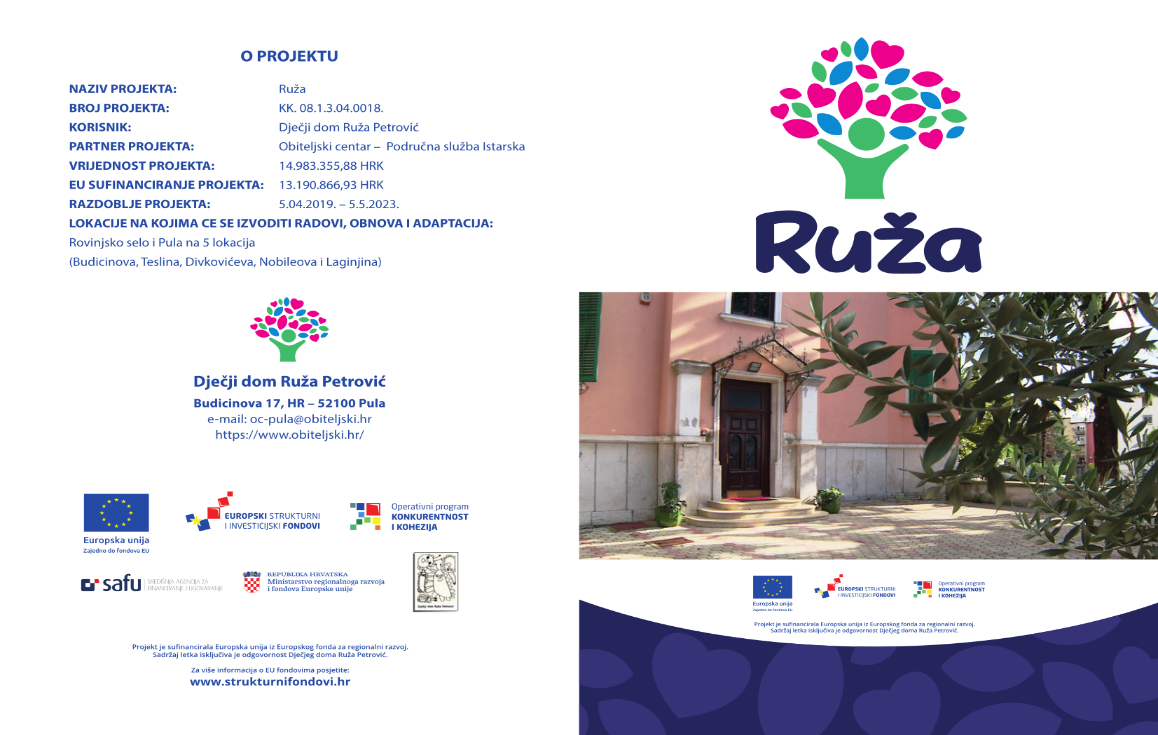 Budicinova ulica br.17, 52100 Pula, HR,  OIB: 27209159252telefoni (052) Ravnateljica: 222-106, Kancelarija odgajatelja: 211-192,Stručni tim: tel/fax 382-928, Računovodstvo: tel/fax 382-929.e-mail: djecjid5@gmail.com  ili  domzadjecupula@gmail.comObavijest  o testiranju kandidata:Testiranje će se provoditi dana 25.10.2023. godine u periodu od 14,00-15,00 u prostorijama Centra  Ruža Petrović, Santoriova 24 a ( prostor OB Pula, zgrada bivše psihijatrije) za slijedeće kandidate:Medicinska sestra/tehničarT.J. (1970.)D.I. (1979.)Stručni radnik I vrste- ODGAJATELJM.S. (1988.)- obzirom da je testiranju pristupio 11.9.2023. ( tijekom prošlog natječaja) obavljat će se samo razgovor sa kandidatomM.K.A (1987.)G.R.F.(  1977.)I.K.M. (1988.)D.N (1964.) obzirom da je testiranju pristupila 11.9.2023. ( tijekom prošlog natječaja) obavljat će se samo razgovor sa kandidatkinjomKandidati pod A, B, , uz psihologijsko testiranje testirat će usmeno iz područja Zakona o socijalnoj skrbi; Obiteljskog zakona; Zakona o radu; Pravilnika o minimalnim uvjetima za pružanje socijalnih usluga.